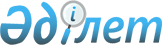 О внесении изменений в решение Тюлькубасского районного маслихата от 21 декабря 2016 года № 8/1-06 "О районном бюджете на 2017-2019 годы"
					
			С истёкшим сроком
			
			
		
					Решение Тюлькубасского районного маслихата Южно-Казахстанской области от 3 ноября 2017 года № 19/1-06. Зарегистрировано Департаментом юстиции Южно-Казахстанской области 9 ноября 2017 года № 4254. Срок действия решения - до 1 января 2018 года
      В соответствии с пунктом 5 статьи 109 Бюджетного кодекса Республики Казахстан от 4 декабря 2008 года, подпунктом 1) пункта 1 статьи 6 Закона Республики Казахстан от 23 января 2001 года "О местном государственном управлении и самоуправлении в Республике Казахстан" и решением Южно-Казахстанского областного маслихата от 23 октября 2017 года за № 15/186-VІ "О внесении изменений и дополнения в решение Южно-Казахстанского областного маслихата от 9 декабря 2016 года № 8/74-VІ "Об областном бюджете на 2017-2019 годы", зарегистрированного в Реестре государственной регистрации нормативных правовых актов за № 4241, Тюлькубасский районный маслихат РЕШИЛ:
      1. Внести в решение Тюлькубасского районного маслихата от 21 декабря 2016 года № 8/1-06 "О районном бюджете на 2017-2019 годы" (зарегистрированного в Реестре государственной регистрации нормативных правовых актов за № 3928, опубликованного 30 декабря 2016 года в газете "Шамшырак" и 05 января 2017 года в Эталонном контрольном банке нормативных правовых актов Республики Казахстан в электронном виде) следующие изменения:
      пункт 1 изложить в следующей редакции:
      "1. Утвердить районный бюджет Тюлькубасского района на 2017-2019 годы, согласно приложениям 1, 2 и 3 соответственно, в том числе на 2017 год в следующих объемах:
      1) доходы – 12839282 тысяч тенге, в том числе по:
      налоговым поступлениям – 3095959 тысяч тенге;
      неналоговым поступлениям – 11410 тысяч тенге;
      поступления от продажи основного капитала – 82667 тысяч тенге;
      поступлениям трансфертов – 9649246 тысяч тенге;
      2) затраты – 12936893 тысяч тенге; 
      3) чистое бюджетное кредитование – 4355 тысяч тенге, в том числе:
      бюджетные кредиты – 27228 тысяч тенге;
      погашение бюджетных кредитов – 22873 тысяч тенге; 
      4) сальдо по операциям с финансовыми активами – 0, в том числе:
      приобретение финансовых активов – 0;
      поступление от продажи финансовых активов государства – 0;
      5) дефицит бюджета – - 101966 тысяч тенге;
      6) финансирование дефицита бюджета – 101966 тысяч тенге, в том числе:
      поступления займов – 27228 тысяч тенге;
      погашение займов – 22873 тысяч тенге;
      используемые остатки бюджетных средств – 97611 тысяч тенге.".
      2. Установить на 2017 год норматив распределения общей суммы поступления индивидуального подоходного налога с доходов, облагаемых у источника выплаты 2,5 процентов и социального налога в размере 6,9 процентов в областной бюджет.
      Приложения 1, 6, 7 к указанному решению изложить в новой редакции согласно приложениям 1, 4, 5 к настоящему решению.
      3. Государственному учреждению "Аппарат Тюлькубасского районного маслихата" в установленном законодательством Республики Казахстан порядке обеспечить:
      1) государственную регистрацию настоящего решения в территориальном органе юстиции;
      2) в течение десяти календарных дней со дня государственной регистрации настоящего решения маслихата направление его копии в бумажном и электронном виде на казахском и русском языках в Республиканское государственное предприятие на праве хозяйственного ведения "Республиканский центр правовой информации" для официального опубликования и включения в Эталонный контрольный банк нормативных правовых актов Республики Казахстан;
      3) в течение календарных дней после государственной регистрации настоящего решения направление его копии на офиациальное опубликование в периодические печатные издания, распространяемых на территории Тюлькубасского района;
      4) размещение настоящего решения на интернет-ресурсе Тюлькубасского районного маслихата после его официального опубликования.
      4. Настоящее решение вводится в действие с 1 января 2017 года. Тюлькубасский районный бюджет на 2017 год Перечень бюджетных программ каждого сельского и поселкового округа на 2017-2019 годы Распределение трансфертов органам местного самоуправления между городами районного значения, селами, поселками, сельскими округами
					© 2012. РГП на ПХВ «Институт законодательства и правовой информации Республики Казахстан» Министерства юстиции Республики Казахстан
				
      Председатель сессии

      районного маслихата

С. Кынтаев

      Секретарь районного

      маслихата

С. Сейсенбаев
Приложение 1
к решению Тюлькубасского
районного маслихата
от 3 ноября 2017 года
№ 19/1-06Приложение 1
к решению Тюлькубасского
районного маслихата
от 21 декабря 2016 года
№ 8/1-06
Категория
Категория
Категория
Наименование
Сумма, тысяч тенге
Класс
Класс
Класс
Сумма, тысяч тенге
Подкласс
Подкласс
Сумма, тысяч тенге
1
1
1
2
3
1. Доходы
12 839 282
1
Налоговые поступления
3 095 959
01
Подоходный налог
781 860
2
Индивидуальный подоходный налог
781 860
03
Социальный налог
578 236
1
Социальный налог
578 236
04
Hалоги на собственность
1 666 558
1
Hалоги на имущество
1 538 134
3
Земельный налог
4 408
4
Hалог на транспортные средства
120 716
5
Единый земельный налог
3 300
05
Внутренние налоги на товары, работы и услуги
50 312
2
Акцизы
19 611
3
Поступления за использование природных и других ресурсов
5 600
4
Сборы за ведение предпринимательской и профессиональной деятельности
24 731
5
Налог на игорный бизнес
370
07
Прочие налоги
5 193
1
Прочие налоги
5 193
08
Обязательные платежи, взимаемые за совершение юридически значимых действий и (или) выдачу документов уполномоченными на то государственными органами или должностными лицами
13 800
1
Государственная пошлина
13 800
2
Неналоговые поступления
11 410
01
Доходы от государственной собственности
8 035
3
Дивиденды на государственные пакеты акций, находящиеся в государственной собственности
602
5
Доходы от аренды имущества, находящегося в государственной собственности 
7 417
9
Прочие доходы от государственной собственности
16
04
Штрафы, пени, санкции, взыскания, налагаемые государственными учреждениями, финансируемыми из государственного бюджета, а также содержащимися и финансируемыми из бюджета (сметы расходов) Национального Банка Республики Казахстан 
1 167
1
Штрафы, пени, санкции, взыскания, налагаемые государственными учреждениями, финансируемыми из государственного бюджета, а также содержащимися и финансируемыми из бюджета (сметы расходов) Национального Банка Республики Казахстан, за исключением поступлений от организаций нефтяного сектора 
1 167
06
Прочие неналоговые поступления
2 208
1
Прочие неналоговые поступления
2 208
3
Поступления от продажи основного капитала
82 667
01
Продажа государственного имущества, закрепленного за государственными учреждениями
50 903
1
Продажа государственного имущества, закрепленного за государственными учреждениями
50 903
03
Продажа земли и нематериальных активов
31 764
1
Продажа земли
31 764
4
Поступления трансфертов
9 649 246
02
Трансферты из вышестоящих органов государственного управления
9 649 246
2
Трансферты из областного бюджета
9 649 246
Функциональная группа
Функциональная группа
Функциональная группа
Функциональная группа
Наименование
Сумма, тысяч тенге
Функциональная подпрограмма
Функциональная подпрограмма
Функциональная подпрограмма
Функциональная подпрограмма
Сумма, тысяч тенге
Администратор бюджетных программ
Администратор бюджетных программ
Администратор бюджетных программ
Сумма, тысяч тенге
Программа
Программа
Сумма, тысяч тенге
1
1
1
1
2
3
2. Затраты
12 936 893 
01
Государственные услуги общего характера
760 058 
1
Представительные, исполнительные и другие органы, выполняющие общие функции государственного управления
606 022 
112
Аппарат маслихата района (города областного значения)
24 987 
001
Услуги по обеспечению деятельности маслихата района (города областного значения)
23 662 
003
Капитальные расходы государственного органа 
1 325 
122
Аппарат акима района (города областного значения)
202 136 
001
Услуги по обеспечению деятельности акима района (города областного значения)
130 846 
003
Капитальные расходы государственного органа 
71 290 
123
Аппарат акима района в городе, города районного значения, поселка, села, сельского округа
378 899 
001
Услуги по обеспечению деятельности акима района в городе, города районного значения, поселка, села, сельского округа
342 637 
022
Капитальные расходы государственного органа 
35 047 
032
Капитальные расходы подведомственных государственных учреждений и организаций
1 215 
2
Финансовая деятельность
0 
459
Отдел экономики и финансов района (города областного значения)
0 
003
Проведение оценки имущества в целях налогообложения
 0
9
Прочие государственные услуги общего характера
154 036 
458
Отдел жилищно-коммунального хозяйства, пассажирского транспорта и автомобильных дорог района (города областного значения)
47 320 
001
Услуги по реализации государственной политики на местном уровне в области жилищно-коммунального хозяйства, пассажирского транспорта и автомобильных дорог 
46 170 
013
Капитальные расходы государственного органа 
1 150 
459
Отдел экономики и финансов района (города областного значения)
50 692 
001
Услуги по реализации государственной политики в области формирования и развития экономической политики, государственного планирования, исполнения бюджета и управления коммунальной собственностью района (города областного значения)
49 692 
015
Капитальные расходы государственного органа
1 000 
472
Отдел строительства, архитектуры и градостроительства района (города областного значения)
56 024 
040
Развитие объектов государственных органов
56 024 
02
Оборона
176 292 
1
Военные нужды
14 468 
122
Аппарат акима района (города областного значения)
14 468 
005
Мероприятия в рамках исполнения всеобщей воинской обязанности
14 468 
2
Организация работы по чрезвычайным ситуациям
161 824 
122
Аппарат акима района (города областного значения)
161 824 
006
Предупреждение и ликвидация чрезвычайных ситуаций масштаба района (города областного значения)
151 829 
007
Мероприятия по профилактике и тушению степных пожаров районного (городского) масштаба, а также пожаров в населенных пунктах, в которых не созданы органы государственной противопожарной службы
9 995 
03
Общественный порядок, безопасность, правовая, судебная, уголовно-исполнительная деятельность
26 382 
9
Прочие услуги в области общественного порядка и безопасности
26 382 
458
Отдел жилищно-коммунального хозяйства, пассажирского транспорта и автомобильных дорог района (города областного значения)
26 382 
021
Обеспечение безопасности дорожного движения в населенных пунктах
26 382 
04
Образование
7 807 139 
1
Дошкольное воспитание и обучение
1 563 633 
123
Аппарат акима района в городе, города районного значения, поселка, села, сельского округа
242 727 
041
Реализация государственного образовательного заказа в дошкольных организациях образования
242 727 
464
Отдел образования района (города областного значения)
1 230 283 
040
Реализация государственного образовательного заказа в дошкольных организациях образования
1 230 283 
472
Отдел строительства, архитектуры и градостроительства района (города областного значения)
90 623 
037
Строительство и реконструкция объектов дошкольного воспитания и обучения
90 623 
2
Начальное, основное среднее и общее среднее образование
5 650 986 
464
Отдел образования района (города областного значения)
5 574 031 
003
Общеобразовательное обучение
5 494 160 
006
Дополнительное образование для детей
79 871 
472
Отдел строительства, архитектуры и градостроительства района (города областного значения)
76 955 
022
Строительство и реконструкция объектов начального, основного среднего и общего среднего образования
76 955 
9
Прочие услуги в области образования
592 520 
464
Отдел образования района (города областного значения)
592 520 
001
Услуги по реализации государственной политики на местном уровне в области образования 
20 417 
005
Приобретение и доставка учебников, учебно-методических комплексов для государственных учреждений образования района (города областного значения)
185 832 
012
Капитальные расходы государственного органа 
150 
015
Ежемесячная выплата денежных средств опекунам (попечителям) на содержание ребенка-сироты (детей-сирот), и ребенка (детей), оставшегося без попечения родителей
22 051 
022
Выплата единовременных денежных средств казахстанским гражданам, усыновившим (удочерившим) ребенка (детей)-сироту и ребенка (детей), оставшегося без попечения родителей
0 
067
Капитальные расходы подведомственных государственных учреждений и организаций
364 070 
05
Здравоохранение
0 
9
Прочие услуги в области здравоохранения
0 
123
Аппарат акима района в городе, города районного значения, поселка, села, сельского округа
0 
002
Организация в экстренных случаях доставки тяжелобольных людей до ближайшей организации здравоохранения, оказывающей врачебную помощь
0 
06
Социальная помощь и социальное обеспечение
912 522 
1
Социальное обеспечение
353 658 
451
Отдел занятости и социальных программ района (города областного значения)
350 531 
005
Государственная адресная социальная помощь
0 
016
Государственные пособия на детей до 18 лет
66 549 
025
Проект Орлеу
283 982 
464
Отдел образования района (города областного значения)
3 127 
030
Содержание ребенка (детей), переданного патронатным воспитателям
3 127 
2
Социальная помощь
450 922 
451
Отдел занятости и социальных программ района (города областного значения)
450 922 
002
Программа занятости
207 937 
004
Оказание социальной помощи на приобретение топлива специалистам здравоохранения, образования, социального обеспечения, культуры, спорта и ветеринарии в сельской местности в соответствии с законодательством Республики Казахстан
18 667 
006
Оказание жилищной помощи
2 980 
007
Социальная помощь отдельным категориям нуждающихся граждан по решениям местных представительных органов
39 944 
010
Материальное обеспечение детей-инвалидов, воспитывающихся и обучающихся на дому
5 188 
014
Оказание социальной помощи нуждающимся гражданам на дому
0 
015
Территориальные центры социального обслуживания пенсионеров и инвалидов
75 430 
017
Обеспечение нуждающихся инвалидов обязательными гигиеническими средствами и предоставление услуг специалистами жестового языка, индивидуальными помощниками в соответствии с индивидуальной программой реабилитации инвалида
65 254 
023
Обслуживание центр занятости
35 522 
9
Прочие услуги в области социальной помощи и социального обеспечения
107 942 
451
Отдел занятости и социальных программ района (города областного значения)
107 942 
001
Услуги по реализации государственной политики на местном уровне в области обеспечения занятости и реализации социальных программ для населения
40 421 
011
Оплата услуг по зачислению, выплате и доставке пособий и других социальных выплат
1 200 
021
Капитальные расходы государственного органа 
1 168 
050
Реализация Плана мероприятий по обеспечению прав и улучшению качества жизни инвалидов в Республике Казахстан на 2012 – 2018 годы
54 653 
067
Капитальные расходы подведомственных государственных учреждений и организаций
10 500 
07
Жилищно-коммунальное хозяйство
1 324 433 
1
Жилищное хозяйство
31 215 
472
Отдел строительства, архитектуры и градостроительства района (города областного значения)
31 215 
003
Проектирование и (или) строительство, реконструкция жилья коммунального жилищного фонда
11 126 
004
Проектирование, развитие и (или) обустройство инженерно-коммуникационной инфраструктуры
20 089 
2
Коммунальное хозяйство
967 412 
458
Отдел жилищно-коммунального хозяйства, пассажирского транспорта и автомобильных дорог района (города областного значения)
967 412 
012
Функционирование системы водоснабжения и водоотведения
191 918 
058
Развитие системы водоснабжения и водоотведения в сельских населенных пунктах
775 494 
3
Благоустройство населенных пунктов
325 806 
123
Аппарат акима района в городе, города районного значения, поселка, села, сельского округа
1 995 
011
Благоустройство и озеленение населенных пунктов
1 995 
458
Отдел жилищно-коммунального хозяйства, пассажирского транспорта и автомобильных дорог района (города областного значения)
323 811 
015
Освещение улиц населенных пунктов
3 200 
016
Обеспечение санитарии населенных пунктов
9 520 
018
Благоустройство и озеленение населенных пунктов
311 091 
08
Культура, спорт, туризм и информационное пространство
852 609 
1
Деятельность в области культуры
129 463 
455
Отдел культуры и развития языков района (города областного значения)
129 463 
003
Поддержка культурно-досуговой работы
129 463 
2
Спорт
246 443 
123
Аппарат акима района в городе, города районного значения, поселка, села, сельского округа
125 
028
Реализация физкультурно-оздоровительных и спортивных мероприятий на местном уровне
125 
465
Отдел физической культуры и спорта района (города областного значения)
231 023 
001
Услуги по реализации государственной политики на местном уровне в сфере физической культуры и спорта
15 998 
004
Капитальные расходы государственного органа 
371 
005
Развитие массового спорта и национальных видов спорта 
200 609 
006
Проведение спортивных соревнований на районном (города областного значения) уровне
4 000 
007
Подготовка и участие членов сборных команд района (города областного значения) по различным видам спорта на областных спортивных соревнованиях
7 504
032
Капитальные расходы подведомственных государственных учреждений и организаций
2 541 
472
Отдел строительства, архитектуры и градостроительства района (города областного значения)
15 295 
008
Развитие объектов спорта 
15 295 
3
Информационное пространство
85 447 
455
Отдел культуры и развития языков района (города областного значения)
70 243 
006
Функционирование районных (городских) библиотек
62 037 
007
Развитие государственного языка и других языков народа Казахстана
8 206 
456
Отдел внутренней политики района (города областного значения)
15 204 
002
Услуги по проведению государственной информационной политики
15 204 
9
Прочие услуги по организации культуры, спорта, туризма и информационного пространства
391 256 
455
Отдел культуры и развития языков района (города областного значения)
350 464 
001
Услуги по реализации государственной политики на местном уровне в области развития языков и культуры
12 608 
010
Капитальные расходы государственного органа 
150 
032
Капитальные расходы подведомственных государственных учреждений и организаций
337 706 
456
Отдел внутренней политики района (города областного значения)
40 792 
001
Услуги по реализации государственной политики на местном уровне в области информации, укрепления государственности и формирования социального оптимизма граждан
25 138 
003
Реализация мероприятий в сфере молодежной политики
13 698 
006
Капитальные расходы государственного органа 
546 
032
Капитальные расходы подведомственных государственных учреждений и организаций
1 410 
09
Топливно-энергетический комплекс и недропользование
164 160 
9
Прочие услуги в области топливно-энергетического комплекса и недропользования
164 160 
458
Отдел жилищно-коммунального хозяйства, пассажирского транспорта и автомобильных дорог района (города областного значения)
164 160 
019
Развитие теплоэнергетической системы
159 420 
036
Развитие газотранспортной системы 
4 740 
10
Сельское, водное, лесное, рыбное хозяйство, особо охраняемые природные территории, охрана окружающей среды и животного мира, земельные отношения
251 391 
1
Сельское хозяйство
239 217 
472
Отдел строительства, архитектуры и градостроительства района (города областного значения)
44 740 
010
Развитие объектов сельского хозяйства
44 740 
473
Отдел ветеринарии района (города областного значения)
149 977 
001
Услуги по реализации государственной политики на местном уровне в сфере ветеринарии
28 483 
003
Капитальные расходы государственного органа 
550 
005
Обеспечение функционирования скотомогильников (биотермических ям) 
50 
006
Организация санитарного убоя больных животных
400 
007
Организация отлова и уничтожения бродячих собак и кошек
7 634 
008
Возмещение владельцам стоимости изымаемых и уничтожаемых больных животных, продуктов и сырья животного происхождения
2 638 
009
Проведение ветеринарных мероприятий по энзоотическим болезням животных
33 218 
010
Проведение мероприятий по идентификации сельскохозяйственных животных
1 572 
011
Проведение противоэпизоотических мероприятий
75 432 
477
Отдел сельского хозяйства и земельных отношений района (города областного значения) 
44 500 
001
Услуги по реализации государственной политики на местном уровне в сфере сельского хозяйства и земельных отношений
44 275 
003
Капитальные расходы государственного органа 
225 
9
Прочие услуги в области сельского, водного, лесного, рыбного хозяйства, охраны окружающей среды и земельных отношений
12 174 
459
Отдел экономики и финансов района (города областного значения)
12 174 
099
Реализация мер по оказанию социальной поддержки специалистов
12 174 
11
Промышленность, архитектурная, градостроительная и строительная деятельность
70 233 
2
Архитектурная, градостроительная и строительная деятельность
70 233 
472
Отдел строительства, архитектуры и градостроительства района (города областного значения)
70 233 
001
Услуги по реализации государственной политики в области строительства, архитектуры и градостроительства на местном уровне
59 673 
013
Разработка схем градостроительного развития территории района, генеральных планов городов районного (областного) значения, поселков и иных сельских населенных пунктов
10 010 
015
Капитальные расходы государственного органа 
550 
12
Транспорт и коммуникации
252 206 
1
Автомобильный транспорт
249 031 
458
Отдел жилищно-коммунального хозяйства, пассажирского транспорта и автомобильных дорог района (города областного значения)
249 031 
023
Обеспечение функционирования автомобильных дорог
249 031 
9
Прочие услуги в сфере транспорта и коммуникаций
3 175 
458
Отдел жилищно-коммунального хозяйства, пассажирского транспорта и автомобильных дорог района (города областного значения)
3 175 
024
Организация внутрипоселковых (внутригородских), пригородных и внутрирайонных общественных пассажирских перевозок
3 175 
13
Прочие
136 501 
3
Поддержка предпринимательской деятельности и защита конкуренции
26 116 
469
Отдел предпринимательства района (города областного значения)
26 116 
001
Услуги по реализации государственной политики на местном уровне в области развития предпринимательства и промышленности 
25 266 
004
Капитальные расходы государственного органа 
850 
9
Прочие
110 385 
458
Отдел жилищно-коммунального хозяйства, пассажирского транспорта и автомобильных дорог района (города областного значения)
106 306 
040
Реализация мер по содействию экономическому развитию регионов в рамках Программы "Развитие регионов" 
106 306 
459
Отдел экономики и финансов района (города областного значения)
4 079 
008
Разработка или корректировка, а также проведение необходимых экспертиз технико-экономических обоснований местных бюджетных инвестиционных проектов и конкурсных документаций проектов государственно-частного партнерства, концессионных проектов, консультативное сопровождение проектов государственно-частного партнерства и концессионных проектов
4 079 
012
Резерв местного исполнительного органа района (города областного значения) 
0 
14
Обслуживание долга
25 
1
Обслуживание долга
25 
459
Отдел экономики и финансов района (города областного значения)
25 
021
Обслуживание долга местных исполнительных органов по выплате вознаграждений и иных платежей по займам из областного бюджета
25 
15
Трансферты
202 942 
1
Трансферты
202 942 
459
Отдел экономики и финансов района (города областного значения)
202 942 
006
Возврат неиспользованных (недоиспользованных) целевых трансфертов
12 846 
051
Трансферты органам местного самоуправления
188 254 
054
Возврат сумм неиспользованных (недоисползованных) целевых трансфертов, выделенных из республиканского бюджета за счет целевого трансферта из Нацилнального фонда Республики Казахстан
1 842 
3. Чистое бюджетное кредитование
4 355 
Бюджетные кредиты
27 228 
10
Сельское, водное, лесное, рыбное хозяйство, особо охраняемые природные территории, охрана окружающей среды и животного мира, земельные отношения
27 228 
1
Сельское хозяйство
27 228 
459
Отдел экономики и финансов района (города областного значения)
27 228 
018
Бюджетные кредиты для реализации мер социальной поддержки специалистов
27 228 
Категория
Категория
Категория
Категория
Наименование
Сумма, тысяч тенге
Класс
Класс
Класс
Класс
Сумма, тысяч тенге
Подкласс
Подкласс
Подкласс
Сумма, тысяч тенге
Специфика
Специфика
Погашение бюджетных кредитов
22 873 
5
Погашение бюджетных кредитов
22 873 
01
Погашение бюджетных кредитов
22 873 
1
Погашение бюджетных кредитов, выданных из государственного бюджета
22 873 
13
Погашение бюджетных кредитов, выданных из местного бюджета физическим лицам
22 873 
4. Сальдо по операциям с финансовыми активами
0 
Приобретение финансовых активов
0 
Поступление от продажи финансовых активов государства
0 
5. Дефицит бюджета
-101 966
6. Финансирование дефицита бюджета
101 966
Поступление займов
27 228
7
Поступление займов
27 228
01
Внутренние государственные займы
27 228
2
Договоры займа
27 228
03
Займы, получаемые местным исполнительным органом района (города областного значения)
27 228
Функциональная группа
Функциональная группа
Функциональная группа
Функциональная группа
Наименование
Сумма, тысяч тенге
Функциональная подпрограмма
Функциональная подпрограмма
Функциональная подпрограмма
Функциональная подпрограмма
Сумма, тысяч тенге
Администратор бюджетных программ
Администратор бюджетных программ
Администратор бюджетных программ
Сумма, тысяч тенге
Программа
Программа
Сумма, тысяч тенге
Погашение займов
22 873
16
Погашение займов
22 873
1
Погашение займов
22 873
459
Отдел экономики и финансов района (города областного значения)
22 873
005
Погашение долга местного исполнительного органа перед вышестоящим бюджетом
22 873
Категория
Категория
Категория
Категория
Наименование
Сумма, тысяч тенге
Класс
Класс
Класс
Класс
Сумма, тысяч тенге
Подкласс
Подкласс
Подкласс
Сумма, тысяч тенге
Специфика
Специфика
Сумма, тысяч тенге
Используемые остатки бюджетных средств
97 611
8
Используемые остатки бюджетных средств
97 611
01
Остатки бюджетных средств
97 611
1
Свободные остатки бюджетных средств
97 611
01
Свободные остатки бюджетных средств
97 611Приложение 4
к решению Тюлькубасского
районного маслихата
от 3 ноября 2017 года
№ 19/1-06Приложение 6
к решению Тюлькубасского
районного маслихата
от 21 декабря 2016 года
№ 8/1-06
Функциональная группа
Функциональная группа
Функциональная группа
Функциональная группа
Наименование
Сумма, тысяч тенге
Сумма, тысяч тенге
Сумма, тысяч тенге
Функциональная подпрограмма
Функциональная подпрограмма
Функциональная подпрограмма
Функциональная подпрограмма
Сумма, тысяч тенге
Сумма, тысяч тенге
Сумма, тысяч тенге
Администратор бюджетных программ
Администратор бюджетных программ
Администратор бюджетных программ
2017 год
2018 год
2019 год
Программа
2017 год
2018 год
2019 год
1
1
1
1
2
3
4
5
01
Государственные услуги общего характера
378 899
385 858
398 910
1
Представительные, исполнительные и другие органы, выполняющие общие функции государственного управления
378 899
385 858
398 910
123
Аппарат акима района в городе, города районного значения, поселка, села, сельского округа
378 899
385 858
398 910
001
Услуги по обеспечению деятельности акима района в городе, города районного значения, поселка, села, сельского округа
342 637
347 543
360 595
Балыктынский сельский округ
21 407
20 316
20 468
Майлыкентский сельский округ
38 424
40 413
47 076
Тюлькубаский поселковый округ
34 297
36 132
36 997
Шакпакский сельский округ
21 326
22 417
23 063
Машатский сельский округ
23 075
24 233
24 781
Жабагылинский сельский округ
16 712
16 506
16 706
Тастумсыкский сельский округ
20 731
21 783
22 368
Рыскуловский сельский округ
23 307
21 216
21 634
Мичуринский сельский округ
19 597
19 670
19 974
Кемербастауский сельский округ
19 453
20 058
20 599
Арыский сельский округ
18 813
18 871
19 286
Акбиикский сельский округ
18 679
19 501
19 940
Жаскешуский сельский округ
24 397
23 451
23 862
Келтемашатский сельский округ
19 058
19 026
19 423
Састюбинский поселковый округ
23 361
23 950
24 418
022
Капитальные расходы государственных органов
35 047
0
0
Шакпакский сельский округ
20 219
Машатский сельский округ
300
Жабагылинский сельский округ
300
Мичуринский сельский округ
13 628
Арыский сельский округ
300
Акбиикский сельский округ
300
Тастумсыкский сельский округ
0
032
Капитальные расходы подведомственных государственных учреждений и организаций
1 215
38 315
38 315
Шакпакский сельский округ
1 215
38 315
38 315
04
Образование
242 727
254 081
258 420
1
Дошкольное воспитание и обучение
242 727
254 081
258 420
123
Аппарат акима района в городе, города районного значения, поселка, села, сельского округа
242 727
254 081
258 420
123
041
Реализация государственного образовательного заказа в дошкольных организациях образования
242 727
254 081
258 420
Майлыкентский сельский округ
72 935
77322
78232
Шакпакский сельский округ
25 270
26862
27555
Жаскешуский сельский округ
29 893
29590
30010
Састюбинский поселковый округ
88 829
93200
94845
Мичуринский сельский округ
25 800
27107
27778
05
Здравоохранение
0
75
75
9
Прочие услуги в области здравоохранения
0
75
75
123
Аппарат акима района в городе, города районного значения, поселка, села, сельского округа
0
75
75
002
Организация в экстренных случаях доставки тяжелобольных людей до ближайшей организации здравоохранения, оказывающей врачебную помощь
0
75
75
Машатский сельский округ
0
25
25
Келтемашатский сельский округ
0
25
25
Жабагылинский сельский округ
0
25
25
07
Жилищно-коммунальное хозяйство
1 995
0
0
3
Благоустройство населенных пунктов
1 995
0
0
123
Аппарат акима района в городе, города районного значения, поселка, села, сельского округа
1 995
0
0
123
011
Благоустройство и озеленение населенных пунктов
1 995
0
0
Шакпакский сельский округ
1 320
Кемербастауский сельский округ
675
08
Культура, спорт, туризм и информационное пространство
125
125
125
2
Спорт
125
125
125
123
Аппарат акима района в городе, города районного значения, поселка, села, сельского округа
125
125
125
028
Реализация физкультурно-оздоровительных и спортивных мероприятий на местном уровне
125
125
125
Шакпакский сельский округ
25
25
25
Майлыкентский сельский округ
50
50
50
Састюбинский поселковый округ
50
50
50Приложение 5
к решению Тюлькубасского
районного маслихата
от 3 ноября 2017 года
№ 19/1-06Приложение 7
к решению Тюлькубасского
районного маслихата
от 21 декабря 2016 года
№ 8/1-06
п/н
Наименование
на 2017 год Сумма, тысяч тенге
Тюлькубаский район
188254
1
Балыктынский сельский округ
10197
2
Майлыкентский сельский округ
71335
3
Тюлькубаский поселковый округ
16281
4
Шакпакский сельский округ
3877
5
Машатский сельский округ
5854
6
Жабагылинский сельский округ
5073
7
Тастумсыкский сельский округ
8421
8
Рыскуловский сельский округ
12841
9
Мичуринский сельский округ
6882
10
Кемербастауский сельский округ
6592
11
Арыский сельский округ
4428
12
Акбиикский сельский округ
5806
13
Жаскешуский сельский округ
10513
14
Келтемашатский сельский округ
7793
15
Састюбинский поселковый округ
12361